WIPO知识产权和技术纠纷调解Pledge世界知识产权组织（WIPO）通过其仲裁与调解中心致力于提高公众对于采用替代性争议解决机制（ADR）解决知识产权和技术纠纷的认识。WIPO知识产权和技术纠纷调解Pledge对签署人并不具有法律约束力，其旨在鼓励对调解机制的使用，以降低纠纷对于创新和创造过程所产生的不利影响。作为本Pledge的签署人，我们认可调解相比于诉讼，可以以更合作化的，省时且经济的方式解决涉及知识产权和技术的商事纠纷。基于此，我们认为下列表述是适宜的:公司，大学及研发中心我们已准备好探索在我们作为当事人订立的合同和协议中加入调解条款。在缺少调解条款的情况下，我们已准备好探索通过调解解决已经发生的纠纷。律所为了让客户可以在具备充分了解和认知的情况下进行选择：我们已准备好与客户一起探索在客户作为当事人订立的合同和协议中加入调解条款。在缺少调解条款的情况下，我们已准备好与客户一起探索通过调解解决已经发生的纠纷我们清楚知悉本Pledge不会产生任何的法律权利或义务，也不会对采取任何其他争议解决机制（包括诉讼）以解决纠纷进行限制。我们同意在WIPO的网站上被列为签署人签名：_____________________________________________________________________姓名/职称：_________________________________________________________________机构：_____________________________________________________________________城市/国家：_________________________________________________________________日期：_____________________________________________________________________请将填好的Pledge邮件发送至arbiter.mail@wipo.int.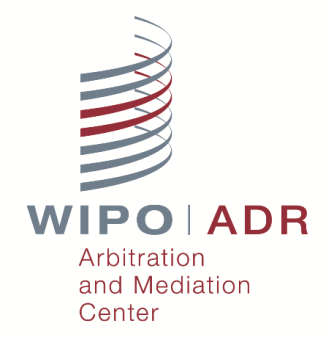 